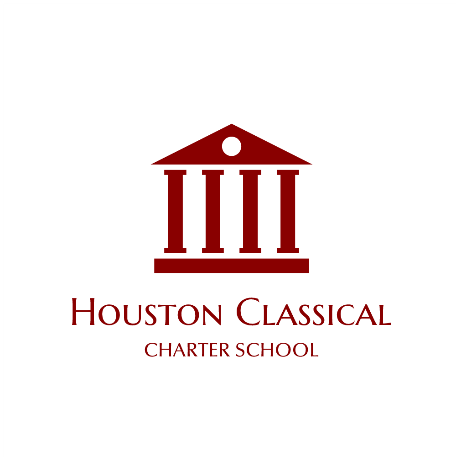 www.houstonclassical.orgOur SchoolHouston Classical Charter School was chartered by the Texas Education Agency (TEA) to open in Houston in August 2020 beginning with kindergarten and first grade and add a grade each year thereafter until the school accommodates scholars in kindergarten through eighth grade. Houston Classical has an accomplished and committed Board, which includes founders and a Head of School. We are looking for experienced, dedicated, and motivated educators who are excited by the challenge of being part of a new school. Houston Classical is founded on the idea that scholars can learn at a high level notwithstanding their zip code or background. Mission of Houston ClassicalHouston Classical’s mission is to ensure all scholars K-8 are successful through a classical approach, rigorous academics, character development, and structured environment to ensure success in high school, college and in life. Teaching at Houston Classical Charter School: High quality, dedicated teachers who have a professional and personal dedication to scholar achievement are the single most important factor to the success of scholars and the school. Therefore, recruiting and selecting the best teaching staff is of paramount importance to our success.  Responsibilities Belief SystemHave an unyielding belief that all scholars will achieveDesire to tailor instruction and “think outside of the box” to expose scholars to high quality and meaningful instruction at all timesPlanning and PreparationSet and hold scholars accountable for high academic and behavioral standardsDesign rigorous, inquiry-based lessons Immediately adjust lessons and teaching style if it is not resulting in academic and emotional growthConsider the various learning styles of scholars when planning and implement opportunities for all scholars to participate in every lessonMaintain impeccable order in the classroom with clear expectations and routinesDevelop and maintain a phenomenal room environment that is clean, organized and student centeredWillingness to give and accept feedback in order to promote professional growth Willingness to be a public learner and participate in learning opportunities with colleaguesImpeccable teacher attendance and punctuality is expectedSuperior communication skillsStrong work ethicEducational Background and Work ExperienceBachelor’s degree Demonstrated success working with scholars (preferred)You have some experience working with children, working within a classroom or youth development settings;You exude integrity, self-awareness, grit and perseverance;You take and implement feedback quickly while possessing a sense of humor;You are hard-working, fast-learning, and exceptional;You have a deep-seated belief that children are capable of reaching the highest bars we set for themYou welcome the disruption of the status quo; andYou are interested in working in a collaborative environmentTexas state certification or eligible (preferred)Houston Classical is an equal opportunity employer. We do not discriminate on the basis of race, religion, color, national origin, gender, sexual orientation, age, marital status, veteran status, or disability status. We actively seek applications from people of all backgrounds to strengthen our community and the perspectives needed to flourish in the world. We offer a full benefits program and opportunities for professional growth.To ApplyTo apply, please click on this link. https://fs20.formsite.com/yNVh1M/9if0ctasa8/index.htmlHouston Classical Charter School is an equal opportunity employer 